The Light shineth in Darkness and the
Darkness comprehendeth it notTo the right worshipful the Master, Wardens and
other Officers of all regular Lodges of the ancient andhonourable Society of Free & accepted MasonsWe the Master, Wardens & Secretary of theRoyal Yorkshire Lodge No. 503 held at the sign of the Lord Rodneyin Keighley in the County of York Doherty certify that Thos Hidgleywas regularly admitted a Mason & hath taken the first, Second &third degrees of MasonrySigned under our [unclear] seal of our Lodge at KeighleyAforesaid the 21st Day of Nov in the yearof our Lord 1827 & in the year of Masonry 5827[signature unclear]	Master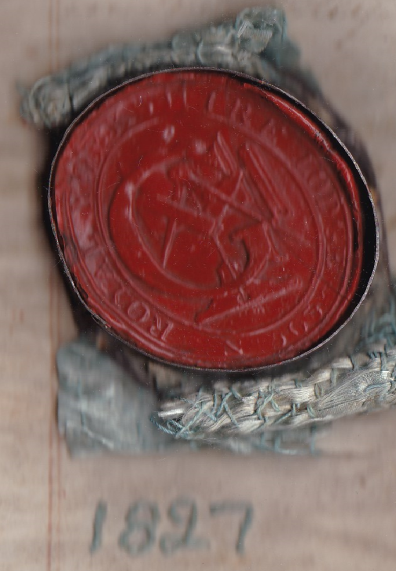 Hugh Keaton
			Rich Still		WardensJohn Murgatroy	Secretary